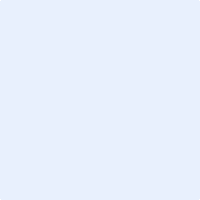 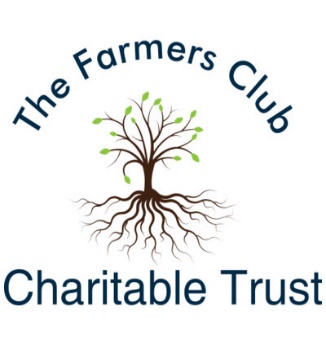 Please insert a current photo aboveABOUT YOUEDUCATION (SECONDARY) ONWARDSpresent employment (continue on a separate sheet if necessary)previous relevant experience (continue on a separate sheet if necessary)REFEREESletter of applicationI confirm I have submitted independently of this form a letter of application to cover the following points.The reason why you are applying for the award		An outline plan (including timescales), of the programme	The country (ies) and establishment (s) to be visited	The likely financial commitment			The potential benefit to students			Should my application be successful I agree to my data being stored and used for alumni information purposes.Signature			Date 		DECLARATION FROM EMPLOYERI have read the conditions of the award and support the above application and should it be successful am willing to continue the applicant’s employment on full salary for the duration of the award. Signature 			Position		Name				Date		Name of Establishment		Address of Establishment		declaration of applicantI have read the expectations and conditions of the award and would, in the event of the application being successful be prepared to fulfil the conditions and utilise the finance exclusively to develop my programme of study.I further agree that my name, educational establishment and title of the project for which I have received the bursary my be disseminated for FCCT purposes.Expectations and conditions on receiving the awardEligible Expenditure - Expenditure should be in line with the financial commitment illustrated in your letter of application and subsequently approved through the application and interview process. Your supporting employer will hold and ring-fence the funding on the trust’s behalf.  Funding will be released on receipt of eligible expenditure; receipts and invoices should be retained.  Should your budget need to deviate from your original plan then please contact the Awards Ambassador prior to the incurrence of expenditure. Timescales - Conditions of the award are that your study is completed within 2 years of the award, and your written report is submitted within 12 months of your returning from your travels. Exceptional circumstances are always considered on an individual basis. Amendments or variations to the research - Should there be a need to vary the research objectives of your plan then please establish if this is appropriate.  Please send a brief revised outline to the Awards Ambassador for approval to be sought. Publicity - The intellectual property rights of your study remain your own, but a condition of the grant is that the Trust is given permission to publicise your report and any of the information gathered in the course of your investigation. Withdrawal - Should you wish to withdraw from your research, please contact the Awards Ambassador as soon as possible, any unspent funds will need to be returned and expenses incurred reviewed by the Trust, who may require reimbursement. Mentor - To aid the development of your study, the Trust may allocate each awardee a ‘mentor’ who is available to provide expertise and advise where and when required.  Reporting - On occasions the Trust may arrange information sharing events, usually at the Farmers Club in London where Awardees are invited to discuss their study.  Farmers Club Membership - As part of the Award, you will be entitled to 12 months complimentary membership of the Farmers Club.  Further information will be provided. Signature			Date	PLEASE RETURN APPLICATIONS AND SUPPORTING LETTER TO:-ambassador@tfcct.co.uk The Farmers Club Charitable Trust, c/o Keppel Gate, 300 Burton Road, Overseal, South Derbyshire. DE12 6JNCharity Number - 282811TitleForenameSurnameDate of BirthPrivate AddressPost CodeBusiness AddressPost CodeTelephone NumberMobile NumberEmail AddressDATE FROMDATE TOESTABLISHMENTQUALIFICATIONSDATE FROMDATE TOESTABLISHMENTQUALIFICATIONSDATE OF APPOINTMENTORGANISATION NAME AND ADDRESSPOSITION HELDName   Address Post Code DATE FROMDATE TOESTABLISHMENTEXPERIENCE GAINED1NAME 	ADDRESSSTATUS2NAME 	ADDRESSSTATUS